Информационные материалы по БДДСайты:https://гибдд.рф – официальный сайт Госавтоинспекции. На сайте есть раздел «Детская безопасность», в котором содержатся материалы, статьи о безопасном поведении детей на дорогах, правила перевозки детей, интернет-урок «Основы безопасного поведения детей на дорогах», презентация на тему «Световозвращающие элементы», материалы по организованной перевозке групп детей (https://гибдд.рф/social/internet_urok)http://bdd-eor.edu.ru – образовательный портал «Дорога без опасности» - федеральный каталог интерактивных образовательных программ для учащихся, их родителей и педагогов.https://ruroditel.ru – Центр информационной поддержки родителей. На Портале представлены информационные, методические, нормативно-правовые и публицистические материалы, содержащие описание теоретических, методических и практических подходов к родительскому просвещению, семейному воспитанию и вовлечению родителей в образование.http://www.dddgazeta.ru/about/ - Всероссийская газета «Добрая Дорога Детства» - полноцветная, иллюстрированная газета объемом 8 полос формата А3, выходит 2 раза в месяц. Главная цель публикаций – способствовать уменьшению детского дорожно-транспортного травматизма, уберечь ребенка от ДТП, сохранить его жизнь и здоровье, обеспечив тем самым будущее нашим детям и стране.Памятки, плакаты, пособия - https://yadi.sk/d/732zlyAIR2c6PQ  (скачать здесь)Социальная реклама- «Автокресло – детям» -https://www.youtube.com/watch?time_continue=62&v=ih2QlLas3PA Видеоролики участников Всероссийского конкурса «Безопасная дорога – детям» -  https://drive.google.com/open?id=1Y7sdIQqA-9hdSqZUTuAsbFfIosv713RL https://youtu.be/uV-iXl6RO4E https://youtu.be/troYbohOc_Q https://youtu.be/YN1yhu7Znj8 https://youtu.be/qvggv0cT8Kk https://youtu.be/hYzCctSxsEg https://youtu.be/iviYHeNC8dU https://youtu.be/lpu--BKTHns https://youtu.be/nj7btBGYYgQ   https://youtu.be/IchmZbotm44 Обучающие видеоролики: 1)             Уроки тетушки Совы. https://avtoline-nsk.ru/c/multfilmy-po-pdd 2)             Смешарики - «Азбука безопасности» https://www.smeshariki.ru/watch Список серий: Светофор -  https://www.youtube.com/watch?v=ixm56Rwgb00 Гармония светофора - https://www.youtube.com/watch?v=wVlxcJcKomw Пляшущие человечки - https://www.youtube.com/watch?v=MsDDTd2jEYY Мигающие человечки - https://www.youtube.com/watch?v=s3PSssEv3oQ Пешеходная ''зебра'' - https://www.youtube.com/watch?v=cEUBBOhhwGg Самая страшная машина - https://www.youtube.com/watch?v=0LSEwxYEF1U Некультурные автомобили - https://www.youtube.com/watch?v=wq44USNbAbE 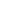 Где кататься - https://www.youtube.com/watch?v=lr28F6E3H_o Гонки с препятствиями -  https://www.youtube.com/watch?v=LnoNIFIAwHA Кто быстрее - https://www.youtube.com/watch?v=MZmrXk9qhgw Метро - https://www.youtube.com/watch?v=DDWbJq6__IM Нетерпеливые водители - https://www.youtube.com/watch?v=qkzngi_1q0o Мотоциклетные правила - https://www.youtube.com/watch?v=fNb14lzjBp0 Недетский знак - https://www.youtube.com/watch?v=cf3vZRcdTAk На остановке - https://www.youtube.com/watch?v=pCdsJeLI0zo В автобусе - https://www.youtube.com/watch?v=-2B1qfv2wio Пристегните ремни - https://www.youtube.com/watch?v=bcCBuFOp2tQ Пограничная территория - https://www.youtube.com/watch?v=Jj6VywS4F90 Зебры в городе! - https://www.youtube.com/watch?v=otjZ1gEjw38 Безопасное место - https://www.youtube.com/watch?v=Fnos8baVDvQ 3)             Автомобили специального назначения - https://www.youtube.com/watch?v=kGrD5oA4yao 4)             Озорная семейка - «Правила движения» - https://strelka-belka.ru/series/31-pravila-dvizhenija 5)             Мультфильм "Про котенка Женю и правила движения" - https://mults.info/mults/?id=2344 6)             фильм-плакат о правилах дорожного движения - https://mults.info/mults/?id=1730 7)      Сюжет первого канала по статье Марианны Шевченко «"Как избежать трагедии в ДТП: пять вещей, которые может сделать каждый родитель" - https://www.youtube.com/watch?time_continue=2&v=B0S_MvmMS3I8)    «Безопасность на дорогах» о правилах дорожного движения для средних и старших классов школ» - Методический материал по проведению пропагандистских мероприятий в области БДД - https://www.youtube.com/watch?v=DvddzPIGt94 9)    «Топ-6 смертельных ловушек для пешеходов» - https://www.youtube.com/watch?v=vWJApqoukQ0 10)                     «Трудности перехода» - https://www.youtube.com/watch?v=KfeYN85figU Видео безопасный маршрут от дома до школы:https://ok.ru/video/362129132108https://www.youtube.com/watch?v=O3NtrFtsvhcПлакаты по безопасности:https://yadi.sk/d/732zlyAIR2c6PQ